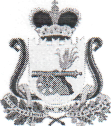 АДМИНИСТРАЦИЯСТЕПАНИКОВСКОГО СЕЛЬСКОГО ПОСЕЛЕНИЯ ВЯЗЕМСКОГО РАЙОНА СМОЛЕНСКОЙ ОБЛАСТИПОСТАНОВЛЕНИЕот 11.03.2019  № 41О  назначении публичных слушаний по рассмотрению  проекта планировки и проекта межевания территории для размещения линейного объекта «Реконструкция водопроводной сети в с. Новый Вяземского района Смоленской области»Руководствуясь ст. 28 Градостроительного кодекса Российской Федерации, ст. 34 Федерального закона № 131 – ФЗ от 06.10.2003 г. «Об общих принципах организации местного самоуправления в Российской Федерации», положением о порядке проведения публичных слушаний и учета мнения граждан при осуществлении градостроительной деятельности на территории Степаниковского сельского поселения Вяземского района Смоленской области, утвержденным решением Совета депутатов Степаниковского сельского поселения Вяземского района Смоленской области  20.05.2013 № 10, Администрация Степаниковского сельского поселения Вяземского района Смоленской областиПОСТАНОВЛЯЕТ:1. Назначить публичные слушания по рассмотрению проекта планировки и проекта межевания территории для размещения линейного объекта «Реконструкция водопроводной сети в с. Новый Вяземского района Смоленской области»Формулировка вопроса: «Одобряете ли проект планировки и проект межевания территории для размещения линейного объекта «Реконструкция водопроводной сети в с. Новый Вяземского района Смоленской области»2. Назначить дату проведения публичных слушаний по рассмотрению проекта планировки и проекта межевания территории для размещения линейного объекта «Реконструкция водопроводной сети в с. Новый Вяземского района Смоленской области» на 16 апреля 2019 года в 16-00 в здании Шимановского СДК Вяземского района Смоленской области по адресу: Смоленская область, Вяземский район, с. Новый, ул. Рабочая, д. 1а.3. Утвердить прилагаемый состав комиссии по рассмотрению проекта планировки и проекту межевания территории для размещения линейного объекта «Реконструкция водопроводной сети в с. Новый Вяземского района Смоленской области».4. Назначить Главу муниципального образования Степаниковского сельского поселения Вяземского района Смоленской области Петрова Александра Ивановича ответственным за проведение публичных слушаний.5. Опубликовать настоящее решение в газете «Вяземский вестник» и разместить на официальном сайте Администрации Степаниковского сельского поселения Вяземского района Смоленской области www.степаниковское.рф.6. Результаты публичных слушаний по рассмотрению проекта планировки и проекта межевания территории для размещения линейного объекта «Реконструкция водопроводной сети в с. Новый Вяземского района Смоленской области» опубликовать в газете «Вяземский вестник».7. Контроль за исполнением данного постановления оставляю за собой.Глава муниципального образованияСтепаниковского сельского поселенияВяземского района Смоленской области                                      А.И. ПетровУТВЕЖДЕНпостановлением АдминистрацииСтепаниковского сельского поселенияВяземского районаСмоленской области11.03.2019  года № 41СОСТАВ КОМИССИИпо проведению публичных слушаний по вопросу рассмотрения проекта планировки и проекта межевания территории для размещения линейного объекта «Реконструкция водопроводной сети в с. Новый Вяземского района Смоленской области»      А.И. Петров – Глава муниципального образования Степаниковского сельского поселения Вяземского района Смоленской области;      Ю.А. Ромадина – Главный специалист Администрации Степаниковского сельского поселения Вяземского района Смоленской области;      Н.В. Бобкова – специалист 1 категории Администрации Степаниковского сельского поселения Вяземского района Смоленской области 